Burg-Hotel Obermoschel Restaurant - Panoramaterrasse - Feiern - Hochzeit Burg-Hotel  -  Moschellandsberg 2  -  67823 Obermoschel Telefon: 06362 - 921 00   -   info@burghotel-obermoschel.de 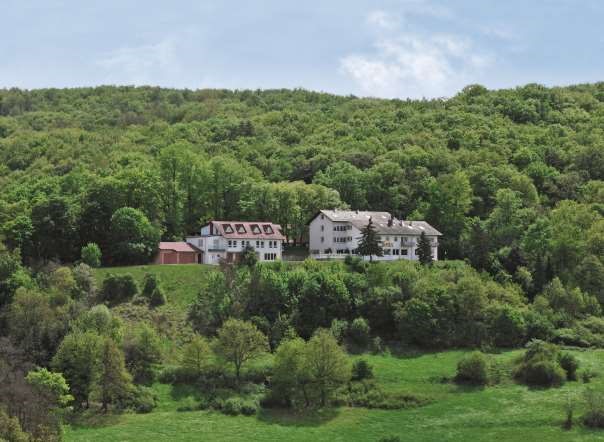 Lieber Gast, wir freuen uns, Sie bei Ihrer Feier mit unserem Burghotel-Gastgeber-Team bewirten und verwöhnen zu können. Jede Feier, die wir bei uns ausrichten, wird individuell auf Sie - den Gast -zugeschnitten. Deshalb finden Sie hier in dieser Mappe nur eine Auswahl der Möglichkeiten für Sie als Inspirationsquelle.  Gerne stellen wir mit Ihnen gemeinsam Ihr persönliches Programm zusammen. Ihre  Familie Hermann Kreis Kaffee und Kuchen Kaffeegedeck „Bring’s mit Mini“ Die Kuchen und Torten bringen Sie mit. Wir werden diese schneiden und als dekoratives Kuchenbuffet aufbauen. Gerne können Sie den Kuchen auch am Vortag bringen. Wir werden ihn bis zur Feier gut gekühlt aufbewahren,  Kaffee, Tee und heiße Schokolade werden nach Verzehr berechnet Bereitstellen und Spülen von Tellern, Servietten und Besteck 	6,00 € 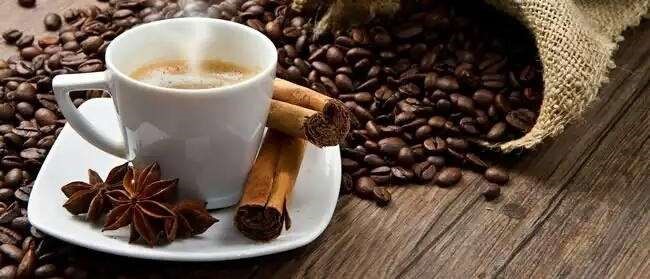 Der frühe Vogel fängt den Wurm:  Frühstücken und Brunchen Das „Burghotel-Festtags-Frühstückbuffet“: 14,80  Euro pro Person Reichhaltiges Frühstücksbuffet mit allem Drum und Dran inclusive aller Kaffeespezialitäten, Tee und heißer Schokolade Gerne ergänzen wir gegen Aufpreis das Frühstücksbuffet zum Brunch-Buffet mit einer Suppe ihrer Wahl, 3 warmen Hauptspeisen (Fleisch, Fisch, vegetarisch)  mit Beilagen und Dessertvariationen. Preis je nach Auswahl der Hauptspeisen ab 24,80  € Sprechen Sie uns an!!! Das geht ja schon gut los… Sektempfang Empfangspauschale 1:  4,80  € Sekt Hausmarke Burghotel und alkoholfreier Sekt mit Orangensaft  dazu Salzgebäck  1 Glas pro Person Empfangspauschale 2: „Amerie“-Cocktail:  Leichter Himbeercocktail mit Prosecco und Waldhimbeeren Alkoholfreier Fruchtsecco „Apfel-Quitte“ oder „Apfel-Cassis“ Salzgebäck   pro 0,2 l    4,80 €Sekt trifft Likör &  Alkoholfreie Cocktails Glas Sekt mit • Holunderlikör (Hugo) •Aperol Spritz (einem italienischem Bitter) •Pussy Cat (Alkoholfrei)  Ananassaft-,Orangensaft mit Alkoholfreien Sekt Pro 0,2 l 5,60 € Sektglas Wild Berry Wild Berry von Schweppes mit Lillet und Beerenfrüchten auf Eis 4,80 € pro 0,2l Sektglas  Fingerfood - Kleine Häppchen Zum Apéritif empfehlen wir unsere beliebten kleinen Häppchen: Canapés, getoppt mit Schwarzwälder Schinken, Räucherlachs, Käse, Salami Minifrikadellen, gefüllt mit Schafskäse oder Harissa (pikant) Tomaten-Mozzarelle-Spieße Grissini, mit Schinken umwickelt Mousse von der geräucherten Forelle auf Pumpernickel Pro Stück 4,80  € 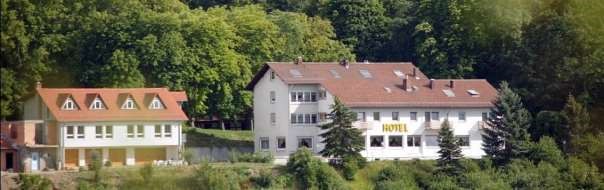 Menüvorschläge Die folgenden Menu-Hauptgänge werden auf Platten  beziehungsweise in Schüsseln serviert.  Bei Bedarf reichen wir gerne nach. Menü1„Hochzeitssuppe“ Rinderkraftbrühe mit Klößchen Eierstich und Blumenkohl ***** Krustenbraten vom Schweinenacken mit Zwiebelsauce mit Rahmwirsing, Gemüse der Saison und Kartoffelgratin, Kroketten Rinderschmorbraten in Rotweinsauce Hähnchenbrust in fruchtiger Currysauce *****                                     Vanille-Sahneeis mit heißen Kirschen34,80  €  p.PFesttagsmenü 1: Hochzeitstag Hochzeitssuppe mit Eierstich und Markklößchen                    Gekochter Tafelspitz mit Remouladensoße und Gürkchen Zarte Schweinemedaillons mit frischen Champignons und Sauce Hollandaisedazu knackiges Gemüse der Saison, Kartoffelkroketten und bunte Salatplatte                   Kleine Rinderrouladen „Hausfrauen Art“ in Specksoße,                             dazu Apfelrotkohl und Salzkartoffeln*                     Herrensahnecreme mit einem guten Schuss Rum45,00 €  p.P.   Festtagsmenü 2 „altdeutsche Art“ Kräftige Rinder-Rotweinbouillon mit Kräuter-Flädle ******************************                     Karbonadenbraten mit Schmorzwiebeln und Altbier-Soße           dazu Salzkartoffeln und Kopfsalat in fruchtigem Buttermilchdressing                        Zarter Rinderschmorbraten mit Rahmpfifferlingen,                  dazu hausgemachte Spätzle und buntes Gemüse der Saison *********************** Pudding-zweierlei: Mandel- und Schokoladencreme oder  Grießflammerie mit hausgemachter roter Grütze 34,00 € p.P. Festmenü 3:  Feuerwerk                                       Räucherlachs und Lachs-Gurken-Tartar                              mit Kartoffelplätzchen und Honig-Dill-Senfsoße *********************                    Cremige Brokkolisuppe mit Sahnehaube und knusprigen Croutons *************************         Schweinefiletgeschnetzeltes „Försterin Art“          mit frischen Champignons in Kräuterrahm, dazu        knackiges Gemüse der Saison und Mini-Rösti                          Gebratenes Zanderfilet in Zitronen-Schaumsoße               mit herzhaften Zwiebelröstkartoffeln und bunten Salatplatten ******************* Brennende Eisbombe „Traumschiff“ 49,50  €  p.PFestmenü 4: Gala Salatteller „Schöne Winzerin“ Bunte Blattsalate in Himbeerdressing mit Äpfeln, Trauben und Walnüssen,  dazu rosé gebratene Entenbrust **********************************                Klare Bouillon von Strauchtomaten mit Gnocchi und frischem Basilikum *********************************** Weißwein-Dill-Risotto mit gebratenen Gambas ************************************* Geschmorter Kalbstafelspitz in Burgunderjus     mit knackigem Gemüse der Saison   und cremigem Kartoffel-Lauchgratin ************************* Zweierlei Mousse mit Himbeersauce     61,50  €  p.PersonBuffet 1  „Hochzeitssuppe“ Rinderkraftbrühe mit Klößchen Eierstich und Blumenkohl ***** Feine Blattsalate und angemachte Salate  Tomate Mozzarella mit Basilikum  Melone mit Landschinken Schinkenröllchen mit Spargel (Saison) ***** Gebratenes Forellenfilet in Mandelkruste mit Kräuterrahmsauce Gefüllte Rinderroulade „Hausfrauen Art“ in Rotweinsauce geschmort Gefüllte Schweinelendchen mit RahmsauceSchweineschnitzel „Wiener Art“ in Jägersauce, Saisongemüse mit Sauce Hollandaise Kartoffelgratin, Kroketten und Petersilienkartoffeln ***** Vanilleeis mit Erdbeeren (Saison) oder Beerenfrüchte Herrencreme mit Rum und Schokostreusel & Créme Brûlèe 45,00 € / p.PBuffet 2 “Anti Pasti Vorspeisen Platten“ Mariniertes Gemüse mit Olivenöl Aubergine- Zucchini - Champignons -Paprika Tomate a la Caprese mit Mozzarella und Basilikum Schinken mit Melone, Vitello tonato Bruschetta mit Tomaten in Knoblauchöl ***** Verschiedene Salate mit Balsamico- und Joghurtdressing Baguette und Butter ***** Lachslasagne al Forno mit Blattspinat und Käse gratiniert Rinderbraten in Rotweinsauce geschmort mit Ratatouille und Rosmarinkartoffeln „Putensaltimbocca“ Gebratene Putensteaks mit Salbei im Schinkenmantel Gnocchi und Mandelbrokkoli ***** Panna Cotta mit Beerenfrüchten Mousse von weißer und dunkler Schokolade Créme Brûlée 42,00  €  p. P  Buffet 3 Am Tisch serviert:  Bunte Pflücksalate mit gerösteten Sonnenblumenkernen  Schafskäse, Fenchel und gebackenen Süßkartoffelstreifen an Sanddorndressing, Baguette & Butter ***** Festtagssuppe“  Rinderkraftbrühe mit Klößchen Eierstich & Blumenkohlrößchen ***** Vom Buffet:  Jungschweinfilet an einer Waldpilz Sahnesauce                  Gebratene Hähnchenbrust mit Frischkäsefüllung an Basilikumrahmsauce  Filet von der Lachsforelle auf einer Weißweinsauce  Auswahl an frischen Gemüsen mit Sauce Hollandaise Kartoffelgratin, Röstinchen & Spätzle ***** Der süße Abschluss Schokoladenmousse & Mangomousse Joghurtcreme mit Himbeeren  45,50 €  p.P.                       Buffet 4                                  Vorspeise   und Suppe wird serviert    Honigmelonenschiffchen „Diana” mit geräuchertemWildschweinschinken                                    Klare Wildkraftbrühe                               mit Rehklößchen  und Petersilienwurzelstreifen                               ****                        vom Buffet:                       Frischlingsbraten „Hubertus” Preiselbeerbirne, Wildsauce,                             Semmelklößen, Rotkohl und Bohnenbündchen Lachsforellenmedaillon  mit Kräuterrahmsoße,             Salatplatte mit Essig-Öl-Dressing,                        Geschmorte Rinderschulter                in Rotweinsauce mit Champignons                       Marktgemüse,   Kartoffelpüree & Kroketten   ,                            ****                                    Vanilleeis „Waldeslust“                                  mit heißen Beerenfrüchten                                                 52,50 € p. P.  ***** Mitternachtssnack Käse vom Brett mit Feigensenf  	 	 	 	 	 	6,90 € Hausgemachte Goulaschsuppe  	 	 	 	 	 	7,00 € Vesperplatte mit Bauernbrot, Schmalz und Butter 	 	 	 	6,50 € Bayerische Weißwurst mit Brezel 	 	 	 	 	 	9,50 € Kleine süße Verführung 	 	 	 	 	 	 	 	4,90 € Buchbar:  	 ab 10 Personen bis 60 Personen dienstags bis sonntags ab 9.00 Uhr Backwaren:   Brötchen-Auswahl, verschiedene Brotsorten, zarte Croissants Kalte Platten:  Verschiedene Schnittkäse, Camemberts und Käsespezialitäten, frischer Aufschnitt und Schinken, verschiedene Marmeladen, Nutella und Honig, Tomaten mit Mozzarella und Rohkost Herzhaftes:  Zarter Räucherlachs mit Sahnemeerrettich, Saftiger Schweinebraten, kalt aufgeschnitten mit hausgemachter Remoulade Kleine Frikadellen und hausgemachter Eiersalat Warmes: 	 Gekochte Eier, Spiegeleier, Rühreier auf Wunsch gebratener Speck Süß & knackig:  Versch. Cornflakes und Müsli, frisches Obst, Fruchtjoghurt  und Quark  Getränke: Orangensaft, Multivitaminsaft, Kakao, Tee und natürlich alle Kaffeespezialitäten  